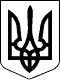 УЖГОРОДСЬКА РАЙОННА державна адміністраціяЗАКАРПАТСЬКОЇ ОБЛАСТІР О З П О Р Я Д Ж Е Н Н Я___10.06.2021___                            Ужгород                           №__156_______Про визначення уповноваженої особи(координатора) з питань забезпеченнярівних прав та можливостей жінок і чоловіківрайдержадміністраціїта затвердження Положення про уповноважену  особу (координатора) з питань забезпечення рівнихправ та можливостей жінок і чоловіків райдержадміністраціїВідповідно до статей 2, 6, 39, 40, 41 Закону України  ,,Про місцеві державні адміністрації”, статей 7 і 12 Закону України ,,Про забезпечення рівних прав та можливостей жінок і чоловіків”, постанови Кабінету Міністрів Українивід 28 листопада 2018 року №997 ,,Питання проведення гендерно-правової експертизи”, з метою забезпечення рівних прав та можливостей жінок і чоловіків:Визначити - ДУПИНА Віталія Михайловича - заступника голови районної державної адміністрації - уповноваженою особою (координатором) з питань забезпечення рівних прав та можливостей жінок і чоловіків райдержадміністрації.Затвердити Положення про уповноважену особу (координатора) з питань забезпечення рівних прав та можливостей жінок і чоловіків райдержадміністрації, що додається.Контроль за виконанням цього розпорядження залишаю за собою.В.о. голови державної адміністрації          	Христина МАЦКО